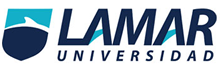 Nombre: Carlos Iván Lomelí HernándezNombre del maestro: Daniel Rojas Materia: Química IGrado: 2ª BEOFecha: 29 de Noviembre de 2014Escuela: Universidad Lamar 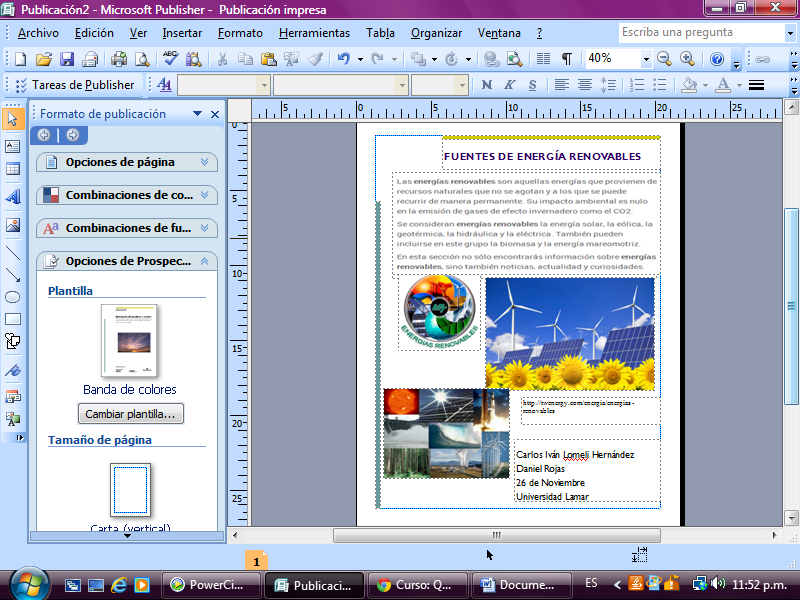 